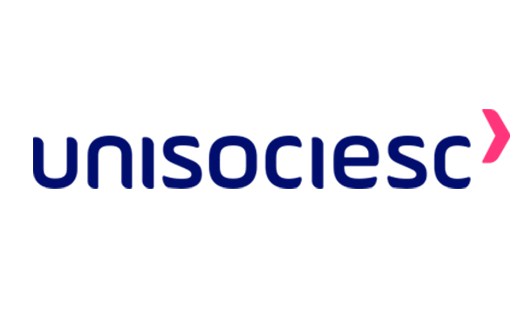 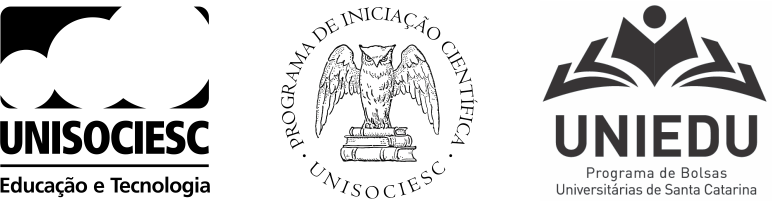 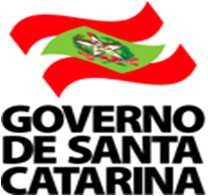 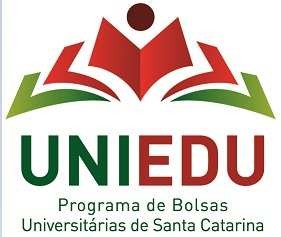 FICHA DE INSCRIÇÃO DOCENTE (ANEXO 1)*Será considerada apenas a pontuação correspondente à titulação mais alta.**Será considerada apenas a pontuação correspondente à produção científica, tecnológica ou artístico-cultural nos últimos 3 (três) anos e ano corrente (2016 a 2019) na área de atuação.**Será considerada apenas a pontuação correspondente à produção científica, tecnológica ou artístico-cultural nos últimos 3 (três) anos e ano corrente (2016 a 2019) na área de atuação.**Será considerada apenas a pontuação correspondente à produção científica, tecnológica ou artístico-cultural nos últimos 3 (três) anos e ano corrente (2016 a 2019) na área de atuação.***Será considerada a pontuação correspondente as todas as orientações do professor.Nome do ProfessorCPFe-mailLink do CV CNPqÁreas/Linhas de PesquisasTítulo do ProjetoCurso (s) de Graduação1-Formação Acadêmica 1-Formação Acadêmica Titulação*Pontuação ObtidaDoutorado (80 pontos)Mestrado (50 pontos)Total2- Produção Acadêmica2.1 Livros/Organização**Pontuação ObtidaLivro em editora internacional (30 pontos/livro)Livro em editora nacional (20 pontos/livro)Livro em editora local (5 pontos/livro)Capítulo de livro em editora internacional (15 pontos/livro)Capítulo de livro em editora nacional (10 pontos/capítulo)Organização de livro internacional (12 pontos/organização)Organização de livro nacional (10 pontos/organização)Total2.2 Artigo publicado em periódico indexado**Pontuação ObtidaQualis A1 (30 pontos/artigo)Qualis A2 (26 pontos/artigo)Qualis B1(21 pontos/artigo)Qualis B2 (17 pontos/artigo)Qualis B3 (12 pontos/artigo)Qualis B4 (8 pontos/artigo)Qualis B5(3 pontos/artigo)Total2.3 Trabalho completo publicado em anais de evento técnico-científico**Pontuação ObtidaInternacional (8 pontos/trabalho)Nacional (5 pontos/trabalho)Regional/local (1 ponto/trabalho)Total3. Orientações Concluídas***Pontuação ObtidaTrabalho de conclusão de curso - TCC (0,5 ponto/orientação)Iniciação Científica – por bolsista (0,5 ponto/bolsista)Monografia de curso “Lato-Sensu” (1 ponto/orientação)Dissertação de mestrado (3 pontos/orientação)Tese de doutorado (6 pontos/orientação)TotalTOTALIZAÇÃO DE PONTOSTOTALIZAÇÃO DE PONTOS1-Formação Acadêmica2.1 Livros/Organização2.2 Artigo publicado em periódico indexado2.3 Trabalho completo publicado em anais de evento técnico-científico3. Orientações ConcluídasTotal de Pontos